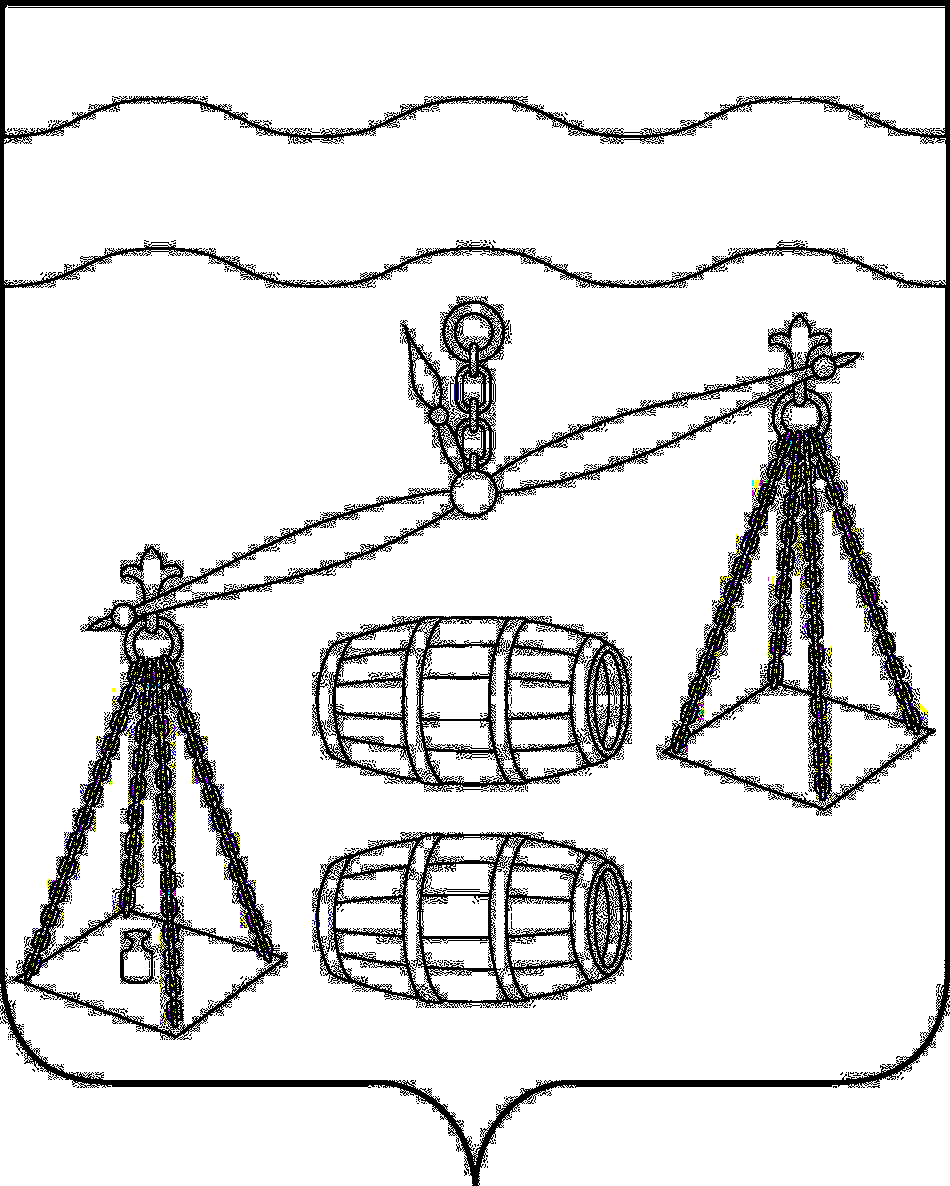 Администрация сельского поселения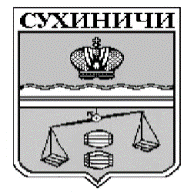 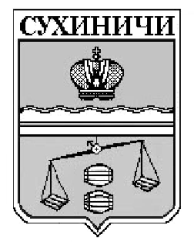 «Деревня Ермолово»Калужская областьПОСТАНОВЛЕНИЕО признании утратившими силупостановления администрации СП «Деревня Ермолово»Руководствуясь Федеральным законом от 06.10.2003 № 131-ФЗ "Об общих принципах организации местного самоуправления в Российской Федерации", в связи с приведением в соответствие нормативных правовых актов органов местного самоуправления, руководствуясь Уставом сельского поселения «Деревня Ермолово», администрация сельского поселения «Деревня Ермолово»ПОСТАНОВЛЯЕТ:1. Постановление администрации сельского поселения «Деревня Ермолово» от 21.08.2017 года   № 26  Об утверждении Положения о комиссии пособлюдению требований к служебному поведению муниципальных служащих и урегулированию конфликта интересов в администрации сельского поселения «Деревня Ермолово»-  признать утратившими силу.2. Постановление администрации сельского поселения «Деревня Ермолово» от 28.03.2018 года   № 15  Об утверждении Положения о комиссии пособлюдению требований к служебному поведению муниципальных служащих и урегулированию конфликта интересов в администрации сельского поселения «Деревня Ермолово»-  признать утратившими силу.3.Постановление вступает в силу после обнародования и подлежит размещению на сайте администрации МР «Сухиничский район» в разделе «Поселения». 4. Контроль за исполнением настоящего Постановления возложить на администрацию сельского поселения «Деревня Ермолово».И.о. главы администрации  СП «Деревня Ермолово»                                                             Е.А Евтеева от  09.04.2024 год№ 14